Publicado en   el 19/10/2015 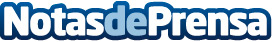 La XX Escuela de Otoño se clausura con un gran éxito de asistenciaDatos de contacto:Nota de prensa publicada en: https://www.notasdeprensa.es/la-xx-escuela-de-otono-se-clausura-con-un-gran Categorias: Solidaridad y cooperación http://www.notasdeprensa.es